Commonwealth of Massachusetts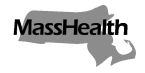 Executive Office of Health and Human ServicesOffice of Medicaidwww.mass.gov/masshealthMassHealthAcute Inpatient Hospital Bulletin 191March 2022TO:	Acute Inpatient Hospitals Participating in MassHealthFROM:	Amanda Cassel Kraft, Assistant Secretary for MassHealth [signature of Amanda Cassel Kraft]RE:	Temporary Modification of Certain Utilization Management Functions in Response to the COVID-19 PandemicBackground and Temporary Modification of Utilization Management FunctionsTo ensure that certain medical services for which MassHealth pays are medically necessary and provided in the appropriate setting, MassHealth operates the utilization management (UM) program for acute inpatient hospitals. Through the UM program, MassHealth, using its UM contractor, conducts preadmission screening, and also regularly reviews a sampling of claims, both on a prepayment and postpayment basis. For additional information, please review the regulations governing the MassHealth UM program, available at 130 CMR 450.207 through 450.209, and at 130 CMR 450.237.Through Acute Inpatient Hospital Bulletin 188, MassHealth modified certain aspects of its UM program in response to the ongoing challenges caused by COVID-19. Specifically, through that bulletin, MassHealth temporarily ceased the initiation of new postpayment utilization reviews until February 28, 2022, and extended the deadlines for providers to submit requests for reconsideration for any details from certain prepayment and postpayment review cycles.Through this bulletin, MassHealth isconfirming that, in accordance with Acute Inpatient Hospital Bulletin 188, MassHealth resumed postpayment utilization reviews beginning February 28, 2022; andextending the deadlines to request reconsideration for any denials from certain prepayment and postpayment review cycles, as set out in the following tables.Prepayment CyclesPostpayment CyclesAt the direction of MassHealth, the UM program contractor has communicated or will communicate these updated policies to participating hospitals via its electronic messaging system. MassHealth Website This bulletin is available on the MassHealth Provider Bulletins web page.Sign up to receive email alerts when MassHealth issues new bulletins and transmittal letters.Questions If you have any questions about the information in this bulletin, please contact the MassHealth Customer Service Center at (800) 841-2900, email your inquiry to providersupport@mahealth.net, or fax your inquiry to (617) 988-8974.Prepayment CycleNew Due Date for Requests for Reconsideration for Denials from that Prepayment Cycle786April 26, 2022788April 26, 2022789May 2, 2022790May 3, 2022791May 3, 2022792May 8, 2022793May 15, 2022Postpayment CycleNew Due Date for Requests for Reconsideration for Denials from that Postpayment Cycle787April 26, 2022